Jefferson PTA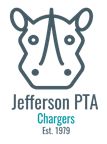 General Meeting MinutesDate | time 09.21.2023 | 6:32pm | Meeting called to order by Monique WebberIn AttendanceMonique Webber, Melissa Tsay, Kari Ann Kastle, Catie Hekker, Anna Schaufler, Ann Felzer, Chelle Weavers, Kristen Weaver, Whitney Klaus, Chelsea Baumgartner, Amanda Greene-Lewis, Kayla Doubt, Leanne Heilman, Tyler Heilman, Kristy Carillo, Irene Jefferies, Lauren Burchak, Teagen Blodgettt, Michael Little, Devin Padgett, Justin Stone, Jason Diamati, Winter Graham, Joanna Peeler, Lindsey Wright, Jennifer Hinojosa, Melinda Dunford, Rachel Feerick, Sarah Stahl, Lindsey Kaleiwahea, Tanya Hayes, Maia Puente, Steve Hopkins, Wayne Medlock, Jen Medlock, Lori Allison, Lisa Allison, Kibrom Okbagaber, Chinh Tron, Rita Zhang, Silas Schaufler, Debrah Rockwell, Holly Ryan, Shannon SpencerApproval of MinutesMinutes provided prior to the meeting, moved to approve Whitney Klaus, seconded by Jen Medlock.  Motion passed. President ReportExecutive board introduced, welcome to attendees.  Vote held on materials provided prior to the meeting.Vote on standing rules, moved to approve Rachel Feerick, seconded by Whitney Klaus.  Motion passed.Vote on annual audit, moved to approve by Michael Little, seconded by Kristy Carillo.  Motion passed.Discussion on PTA programs.Principal’s ReportPrincipal Hopkins greeted New BusinessThank you to PTA for supportSmooth start to the school yearWelcomed our kindergartners Treasurer's ReportNothing to reportProgram ReportsPTA supported programs introducedBackpack program5th grade campEnrichmentsThunder RunTeacher grantsStaff Appreciation daysGiving TreeBook Vending MachineRead-a-thonPassive fundraisingAnnouncementsDismissal to connect and learn more about programs.Next MeetingMotion to adjourn was made at 7:04 p.m. and was passed unanimously.